ALLEGATO A4 - SCHEMA PROGETTOPOR Marche FSE 2014/2020 - Asse II – Priorità di investimento 9.1 – Risultato atteso 9.2 – Tipologia di azione 9.1.CAVVISO PER LA PRESENTAZIONE DI PROGETTI PER L’INCLUSIONE SOCIO-LAVORATIVA DI PERSONE SOTTOPOSTE A PROVVEDIMENTI DELL’AUTORITÀ GIUDIZIARIAPROGETTO PER L’INCLUSIONE SOCIO-LAVORATIVA DI PERSONE SOTTOPOSTE A PROVVEDIMENTI DELL’AUTORITÀ GIUDIZIARIA(DGR 1071/2017)Il presente schema è una guida alla compilazione del progetto che si compone delle seguenti sezioni:InterventiProfilo dell’azienda o delle aziende che compongono l’ATI/ATSImpatto potenziale del progettoPiano economicoCronoprogramma	1.  InterventiFinalità ed obiettivi dell’intervento (max 2.000 battute)Metodologia (max 2.000 battute)Descrizione delle attivitàAttività 1: promozione del progetto regionale sul territorio:Attività 2: intermediazione tra persone sottoposte a provvedimenti dell’Autorità Giudiziaria ed aziende ospitanti per la realizzazione di percorsi semestrali di tirocinio in azienda:Attività 3: gestione contabile ed amministrativa dei percorsi di inclusione socio-lavorativa (modalità di verifica dei requisiti di adesione dell’azienda ospitante al Piano 2017-2019 e modalità di verifica contabile delle effettive presenze dei destinatari nelle aziende):Attività 4: partecipazione al Comitato Regionale di Monitoraggio (curricula del/dei soggetti designati quali componenti):Risorse strumentali, logistiche ed organizzative (max 2.000 battute) Risorse umane che si intende impiegare nella realizzazione del progetto (max 1.500 battute) Il progetto prevede l’impiego dei seguenti profili professionali (ad es. n. assistenti sociali, n. educatori professionali, ecc.) in relazione alle funzioni finanziate dal progetto:Profilo dell’azienda o delle aziende che compongono l’ATI/ATSEsperienze pregresse almeno quinquennali realizzate nel settore dell’inclusione socio-lavorativa di soggetti sottoposti a procedimenti dell’Autorità Giudiziaria:Impatto potenziale del progettoCopertura territoriale degli interventi:Organizzazioni del territorio coinvolte:Settori produttivi d’intervento:Piano economicoCronoprogrammaData ……………….                                                                                                             Firma                                                                                                     ……………….…………..                                                                                                  ( Soggetto Promotore) Firme Legali Rappresentanti componenti ATI/ATS………………………………………………………………………………………………………..…………………..…………………...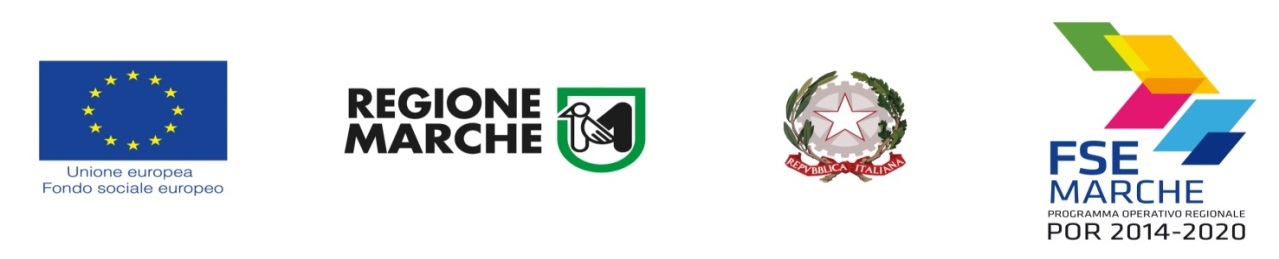 • Strumenti di rilevazione e di analisi dei fabbisogni formativi e professionali:Modalità di accertamento dei requisiti del potenziale destinatario e valutazione degli apprendimenti in itinere:Modalità di selezione dei soggetti da inserire nei tirocini:Modalità di selezione dei soggetti ospitanti: